ΑΡΧΗ ΑΝΑΠΤΥΞΗΣ ΑΝΘΡΩΠΙΝΟΥ ΔΥΝΑΜΙΚΟΥ ΚΥΠΡΟΥΕΞΟΥΣΙΟΔΟΤΗΣΗΓΙΑ ΚΑΤΑΒΟΛΗ ΕΠΙΧΟΡΗΓΗΣΕΩΝ ΜΕ ΤΡΑΠΕΖΙΚΟ ΕΜΒΑΣΜΑΕγώ/Εμείς ο/η/οι κάτωθι υπογεγραμμένος/η/οι με την παρούσα σάς εξουσιοδοτώ/ούμε όπως στο εξής καταβάλλετε με έμβασμα στον τρεχούμενο τραπεζικό μου/μας λογαριασμό, οποιαδήποτε ποσά επιχορηγήσεων καθίστανται πληρωτέα προς εμένα/εμάς από την ΑνΑΔ.Για τον σκοπό αυτό παραθέτω/ουμε πιο κάτω τα ελάχιστα απαραίτητα στοιχεία του τραπεζικού μου/μας λογαριασμού που τηρείται σε ευρώ. Επιπρόσθετα επισυνάπτω βεβαίωση τραπεζικού ιδρύματος ή φωτοαντίγραφο μέρους της κατάστασης του τραπεζικού λογαριασμού όπου παρουσιάζονται μόνο η επωνυμία του τραπεζικού ιδρύματος, ο κάτοχος/δικαιούχος του λογαριασμού, ο κωδικός και η επωνυμία του υποκαταστήματος (όπου εφαρμόζεται), ο Διεθνής Αριθμός του Τραπεζικού Λογαριασμού μου/μας (IBAN) και o Κωδικός Αναγνώρισης της Τράπεζας (BIC).ΔΙΕΘΝΗΣ ΑΡΙΘΜΟΣ ΤΡΑΠΕΖΙΚΟΥ ΛΟΓΑΡΙΑΣΜΟΥ (IBAN)ΚΩΔΙΚΟΣ ΑΝΑΓΝΩΡΙΣΗΣ ΤΡΑΠΕΖΑΣ (BIC)Η παρούσα εξουσιοδότηση ισχύει μέχρι νεότερης γραπτής ειδοποίησης από εμένα/εμάς.(Η Εξουσιοδότηση αυτή να σφραγισθεί στο μέρος δίπλα από το ονοματεπώνυμο του Εξουσιοδοτούντος με τη σφραγίδα της επιχείρησης/ιδρύματος κατάρτισης και να υποβληθεί στην ΑνΑΔ σε πρωτότυπη μορφή.)ΜΧ/..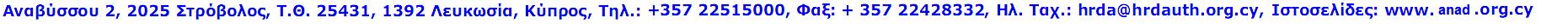 Α. ΣΤΟΙΧΕΙΑ ΕΠΙΧΕΙΡΗΣΗΣ/ΙΔΡΥΜΑΤΟΣ ΚΑΤΑΡΤΙΣΗΣΑ. ΣΤΟΙΧΕΙΑ ΕΠΙΧΕΙΡΗΣΗΣ/ΙΔΡΥΜΑΤΟΣ ΚΑΤΑΡΤΙΣΗΣΟΝΟΜΑΤΕΠΩΝΥΜΟ/ ΕΠΩΝΥΜΙΑ ΕΠΙΧΕΙΡΗΣΗΣ/ ΙΔΡΥΜΑΤΟΣ ΚΑΤΑΡΤΙΣΗΣΑΡΙΘΜΟΣ ΜΗΤΡΩΟΥ ΕΡΓΟΔΟΤΗ (ΑΜΕ)ΑΡΙΘΜΟΣ ΤΗΛΕΦΩΝΟΥΑΡΙΘΜΟΣ ΕΓΓΡΑΦΗΣ (για Εταιρείες)ΤΑΧΥΔΡΟΜΙΚΗ ΔΙΕΥΘΥΝΣΗ                           (Οδός & αριθμός ή Ταχυδρομική Θυρίδα)ΤΑΧΥΔΡΟΜΙΚΟΣ ΚΩΔΙΚΑΣΠΟΛΗ / ΧΩΡΙΟΗΛΕΚΤΡΟΝΙΚΟ ΤΑΧΥΔΡΟΜΕΙΟ (E–MAIL)Β. ΣΤΟΙΧΕΙΑ ΤΡΑΠΕΖΙΚΟΥ ΛΟΓΑΡΙΑΣΜΟΥΒ. ΣΤΟΙΧΕΙΑ ΤΡΑΠΕΖΙΚΟΥ ΛΟΓΑΡΙΑΣΜΟΥΚΩΔΙΚΟΣ & ΕΠΩΝΥΜΙΑ ΤΡΑΠΕΖΙΚΟΥ ΙΔΡΥΜΑΤΟΣΚΩΔΙΚΟΣ & ΕΠΩΝΥΜΙΑ ΥΠΟΚΑΤΑΣΤΗΜΑΤΟΣ ΤΡΑΠΕΖΙΚΟΥ ΙΔΡΥΜΑΤΟΣΔΙΕΥΘΥΝΣΗ ΥΠΟΚΑΤΑΣΤΗΜΑΤΟΣ ΤΡΑΠΕΖΙΚΟΥ ΙΔΡΥΜΑΤΟΣCYΥπογραφή ΕξουσιοδοτούντοςΥπογραφή ΕξουσιοδοτούντοςΥπογραφή ΕξουσιοδοτούντοςΥπογραφή ΕξουσιοδοτούντοςΟνοματεπώνυμο ΕξουσιοδοτούντοςΗμερομηνία:  //Τίτλος ή Αξίωμα